		Mudsock Youth Baseball 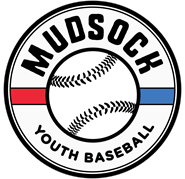 2023 Tournament ScheduleTournament Name 	Tournament Date 	Classification 	     Fee		Age GroupBattle at the Bill		June 22-25, 2023	AA/A		     $400		7U/8U								     $500		9U/10U/11U/12U/13UClassification System:AAA  	Full Time Travel Teams with advanced skill levelsAA	Full Time Travel Teams from Community Based Programs or Rec/All Star Teams with Above Average TalentA	Rec/All Star Teams, Second Tier Full Time Community Based Travel TeamsExcept as noted below, all tournaments will include three games of pool play. After each team has played their three pool play games, 1, 2 or 3 championship brackets will be formed based on those results and at the discretion of the tournament director. The championship brackets may or may not have the same number of teams, and is solely based on having enough competitive teams to form these brackets. If there are multiple brackets in the age group, there will be multiple champions each weekend for each age group. All tournaments will be 4 Game Guarantee.Registration:Step 1 – Create a Mudsock Youth Baseball account at the link below:http://www.tourneyteam.com/register?idCustomer=h20150608130928697c05144350ca248Step 2 - Register for Tournament.  Once you have created the Mudsock Youth Baseball account (or if you already have one), complete registration at the below link:https://tourneymachine.com/E115683Step 3 – Pay deposit (or full payment) via credit card on TourneyMachine or mail a check to: Mudsock Youth BaseballAttn: Tournaments12690 Promise RdFishers, IN 46038MINIMUM DEPOSIT AMOUNT IS $150.00 for all divisions and teams, payable upon registration.(If sending a deposit, remaining amount is due NO LATER than 6/1/2023 to guarantee your entry into the tournament listed above.  If outstanding balance is not paid in full by 6/1/2023, you will forfeit the deposit.)https://www.baseball.myathletics.com/